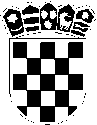 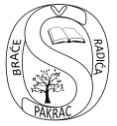 REPUBLIKA HRVATSKAPOŽEŠKO SLAVONSKA ŽUPANIJAOSNOVNA ŠKOLA BRAĆE RADIĆA PAKRACŠIFRA ŠKOLE: 11-064-001KLASA: 003-02/17-01/9URBROJ: 2162-10-01-17-1Pakrac, 22.kolovoza 2017.g.Na temelju članka 45. Statuta škole Osnovne škole braće Radića Pakrac,sazivam  5. sjednicu ŠKOLSKOG ODBORAZa 29.kolovoza 2017.g. , utorak  u 14:00 sati sa sljedećimDNEVNIM  REDOM:1.   Prijedlog odluke o davanju u najam školskog  stanaIzvjestitelj: mr. Sanja Delač,ravnateljica i Anita Pavlečić , knjižničarka2.  Odluka o zapošljavanju radnika na temelju natječaja za matematiku,3 natječaja, Izvjestitelj: mr. Sanja Delač, ravnateljica 3.   Odluka o zapošljavanju radnika na temelju natječaja za edukatora – rehabilitatora, Izvjestitelj: Ravnateljica, mr. Sanja Delač4.   Odluka o zapošljavanju radnika na temelju natječaja za češki jezik Izvjestitelj: Ravnateljica, mr. Sanja Delač5. Odluka o zapošljavanju radnika na temelju natječaja za srpski jezik, Izvjestitelj: Ravnateljica, mr. Sanja Delač6. Odluka o zapošljavanju radnika na temelju natječaja za engleski jezik Izvjestitelj: Ravnateljica, mr. Sanja Delač7.  Odluka o zapošljavanju radnika na temelju natječaja za  spremača Izvjestitelj: Ravnateljica, mr. Sanja Delač8. Različito- suglasnost za hrvatski jezik, suglasnost za produženje do 60 dana hrvatski jezik, zamolba Mađara i zamolba udruge TalijanaO tome obavijestiti:1.  Ivana Bukvić Belac2.  Iva Ivanović3.  Milan Nadaždi4.  Ana Zekić5.  Željka Pejša Božić6.  Morena Mandić Čolić7.  Marko Martinelli8.  Sanja Delač, izvjestitelj9. Upravni odjel za društvene djelatnosti        10.  Arhiva                                                                                             Predsjednica Školskog odbora                                                                                                     Ivana Bukvić Belac